	Student Device Repair Request Here are directions parents can follow to request repair for student device. Parent type in URL:  https://bcpsone.bcps.org/support/. The page will look like this and parent want to click on Parents and students- Click here to request support.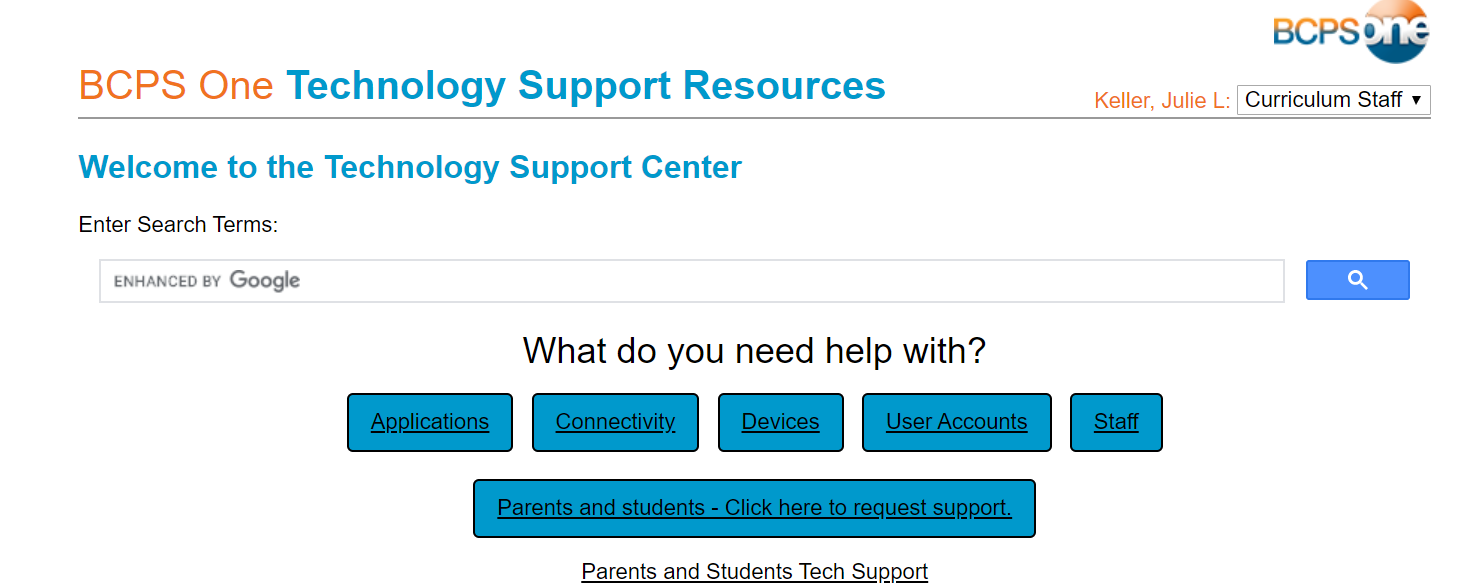 Parent will need to complete the form and submit.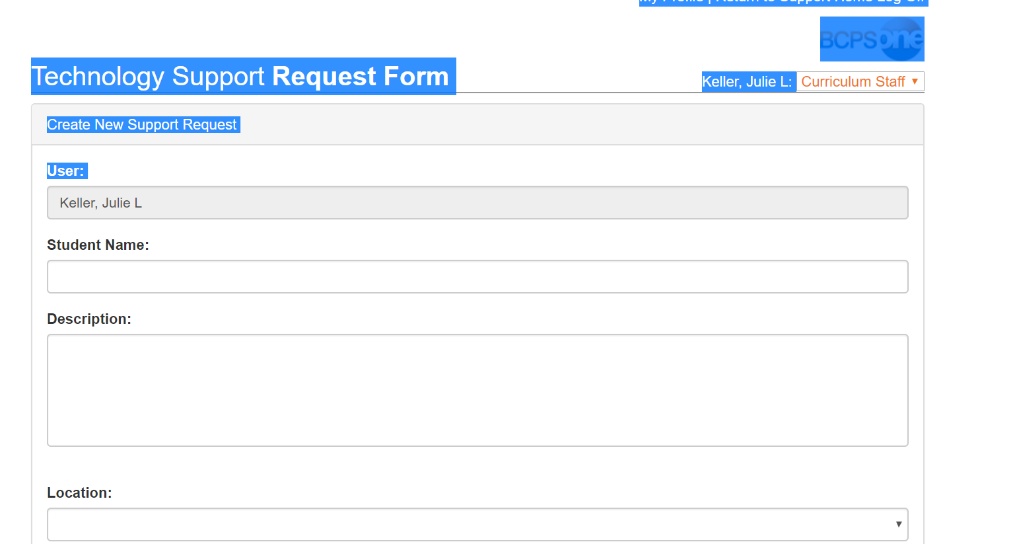 